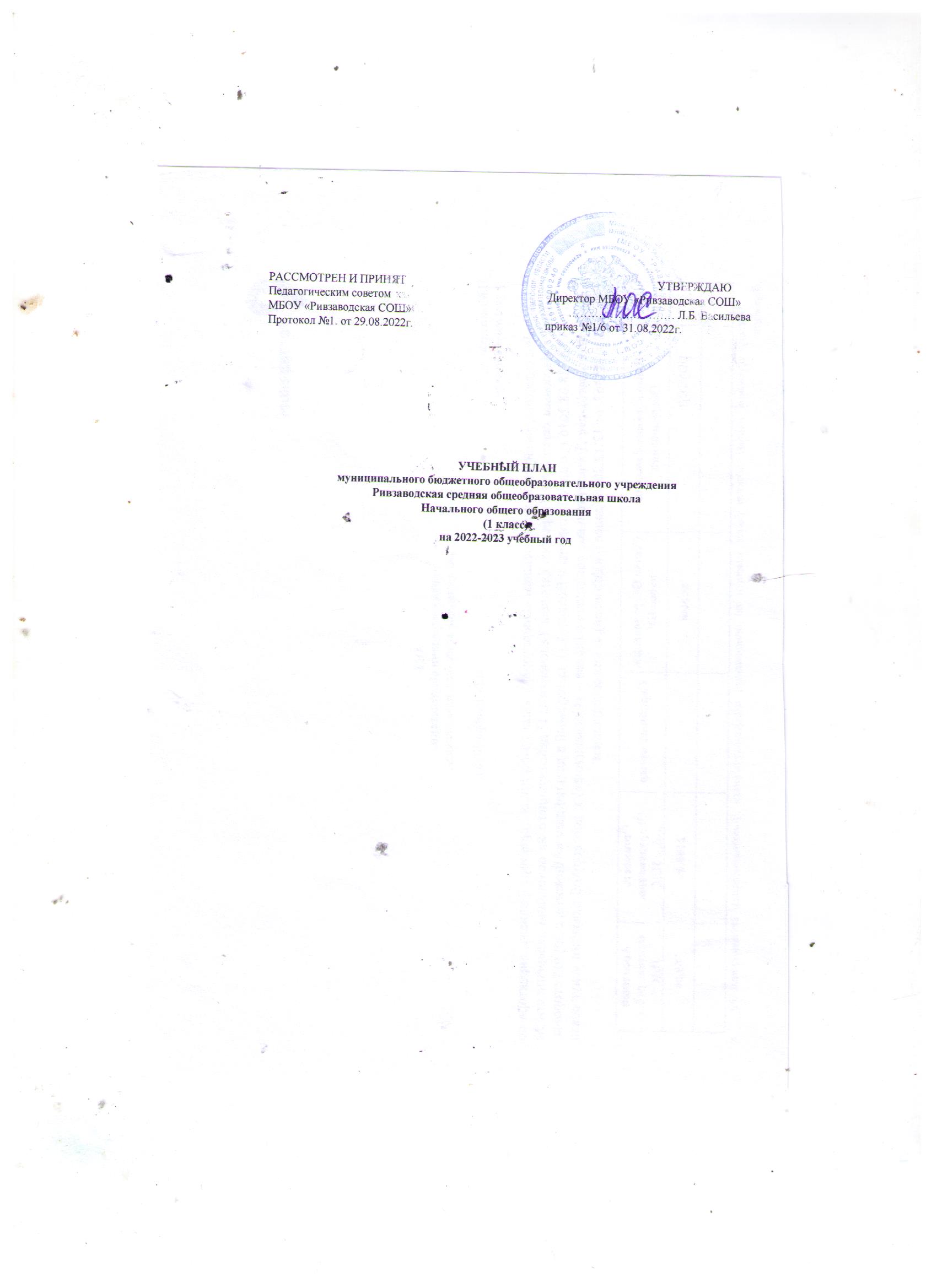 РАССМОТРЕН И ПРИНЯТ                                                                                        УТВЕРЖДАЮПедагогическим советом                                                       Директор МБОУ «Ривзаводская СОШ»МБОУ «Ривзаводская СОШ»                                                       ………………………. Л.Б. ВасильеваПротокол №…. от ……….2022г.                                              приказ №…….. от………………2022г.УЧЕБНЫЙ ПЛАНмуниципального бюджетного общеобразовательного учрежденияРивзаводская средняя общеобразовательная школаНачального общего образования(1 класс)на 2022-2023 учебный годПОЯСНИТЕЛЬНАЯ ЗАПИСКАк учебному плану 1 классана 2022 – 2023 учебный год (по ФГОС НОО)Учебный план начального общего образования обеспечивает введение в действие иреализацию требований ФГОС начального общего образования, определяет общий объёмнагрузки и максимальный объём аудиторной нагрузки обучающихся, состав и структуруобязательных предметных областей по годам обучения, формы промежуточной аттестацииобучающихся, формы организации образовательной деятельности, чередование учебной ивнеурочной деятельности в рамках реализации основной образовательной программыначального общего образования.Учебный план начального общего образования сформирован с целью реализацииосновной образовательной программы начального общего образования, разработанной всоответствии с требованиями Федерального государственного образовательного стандартаосновного общего образования (далее ФГОС) и с учётом примерной основной образовательнойпрограммы начального общего образования.Учебный план отражает содержание образования, которое обеспечивает решениеважнейших целей современного начального образования:- формирование гражданской идентичности школьников;- приобщение их к общекультурным и национальным ценностям, информационнымтехнологиям;- готовность к продолжению образования в основной школе;- формирование здорового образа жизни, элементарных правил поведения вэкстремальных ситуациях;- личностное развитие обучающихся в соответствии с их индивидуальностью.Учебный план разработан на основе следующих нормативно-правовых документов:1. Закон РФ «Об образовании в Российской Федерации» от 29.12.2012 г. No273-ФЗ (вдействующей редакции).2. Федеральный закон «Об основных гарантиях прав ребёнка в Российской Федерации» от24.07.1998 No 124 – ФЗ (в действующей редакции).3. Приказ Министерства просвещения Российской Федерации от 22 марта 2021 г. N 115 «Обутверждении Порядка организации и осуществления образовательной деятельности поосновным общеобразовательным программам - образовательным программам –образовательным программам начального общего, основного общего и среднего общегообразования».4. Приказ Минпросвещения России от 31.05.2021 N 286 "Об утверждении федеральногогосударственного образовательного стандарта начального общего образования"(Зарегистрировано в Минюсте России 05.07.2021 N 64100).5. Письмо Министерства образования и науки РФ от 9.09.2017 года NoТС- 945/08 « Ореализации прав граждан на получение образования на родном языке».6. Письмо Рособрнадзора от 20 июня 2018 года No 05-192 «О реализации прав на изучениеродных языков из числа языков народов РФ в общеобразовательных организациях».7. Приказ Министерства образования и науки Российской Федерации от 23.08.2017 No816 «Обутверждении Порядка применения организациями, осуществляющими образовательнуюдеятельность, электронного обучения, дистанционных образовательных технологий приреализации образовательных программ.8. Постановление Главного государственного санитарного врача России от 28.09.2021 No 28«Об утверждении санитарных правил СП 2.4.3648-20 «Санитарно-эпидемиологическиетребования к организациям воспитания и обучения, отдыха и оздоровления детей имолодежи».9. Постановление Главного государственного санитарного врача России от 28.01.2021 NoСанПиН 1.2.3685-21, 2, 1.2.3685-21, Санитарно-эпидемиологические правила и нормативыГлавного государственного санитарного врача России от 28.01.2021 No СанПиН 1.2.3685-21,2, 1.2.3685-21 «Об утверждении санитарных правил и норм СанПиН 1.2.3685-21"Гигиенические нормативы и требования к обеспечению безопасности и (или) безвредностидля человека факторов среды обитания".10. Приказ Минпросвещения России от 20.05.2020 No 254 «Об утверждении федеральногоперечня учебников, допущенных к использованию при реализации имеющихгосударственную аккредитацию образовательных программ начального общего, основногообщего, среднего общего образования организациями, осуществляющими образовательнуюдеятельность» (в действующей редакции).11. Устав МБОУ «Ривзаводская СОШ» (в действующей редакции).12. Основной образовательной программы начального общего образования МБОУ «Ривзаводская СОШ;13. Письмо Министерства образования и науки Российской Федерации от 12.05.2011 г. No 03-296 «Об организации внеурочной деятельности при введении Федеральногообразовательного стандарта общего образования».14. Письмо Министерства образования и науки Российской Федерации от 14.12.2015 г. No 09-3564 «О внеурочной деятельности и реализации дополнительных образовательныхпрограмм» (Методические рекомендации по организации внеурочной деятельности иреализации дополнительных образовательных программ Минобрнауки РФ от 18.08.2017г No09-1672»).15. Положения «О формах, периодичности и порядке текущего контроля успеваемости ипромежуточной аттестации обучающихся по основным образовательным программам»16. Рабочей программы воспитания МБОУ «Ривзаводская СОШ» (НОО, ООО, СОО).1 классОрганизация образовательного процесса образовательного учреждении. Количество часов, отведенных на освоение обучающимися учебного плана, не превышает величину недельной образовательной нагрузки, предусмотренную нормативными документами. Максимально допустимая аудиторная недельная нагрузка обучающихся соответствует нормативным требованиям и составляет 21 час в 1 классах и 23 часа в 2-4 классах.Продолжительность учебного года составляет 33 учебных недели для 1 классов, 34 учебных недели для 2-4 классов. Обучение в школе осуществляется по 5 дневной учебной неделе. Обучение осуществляется в одну смену. Обучение в 1 классе осуществляется с соблюдением следующих требований: учебные занятия проводятся по 5-дневной учебной неделе, обучение в первом полугодии: в сентябре, октябре - по 3 урока в день по 35 минут каждый, в ноябре - мае - по 4 урока в день по 45 минут каждый; в середине учебного дня организуется динамическая пауза продолжительностью не менее 40 минут; предоставляются дополнительные недельные каникулы в феврале месяце.Образовательная недельная нагрузка равномерно распределена в течение учебной недели,объем максимальной допустимой нагрузки в течение дня составляет: для обучающихся 1-хклассов – 4 урока и для обучающихся 2-4 классов –5 уроков.Объем домашних заданий (по всем предметам) предполагает затраты времени на еговыполнение, не превышающие (в астрономических часах): 2-3 класс -1,5 часа, 4 класс – 2 часа.При реализации общеобразовательных программ используются: очная форма обучения,дистанционное обучение с использованием электронного обучения и дистанционныхобразовательных технологий при необходимости (карантин, временная нетрудоспособность и т.п.). Основными элементами системы ЭО и ДОТ являются: образовательные онлайн-платформы; цифровые образовательные ресурсы, размещенные на образовательных сайтах; видеоконференции; e-mail; электронные носители мультимедийных приложений к учебникам; электронные пособия, разработанные с учетом требований законодательства РФ об образовательной деятельности.Промежуточная аттестация обучающихсяПромежуточной аттестацией в 1 классе считаются результаты мониторинга качестваосвоения ООО НОО без фиксации достижений, обучающихся в классном журнале.Промежуточная аттестация в 4 классе включает проведение специальных контрольныхпроцедур по отдельным предметам с выставлением по их результатам отдельной отметки,которая в совокупности с годовой отметкой определяет итоговую отметку.Промежуточная аттестация проводится в форме годовой аттестации обучающихся со 2 по11 класс. Годовая аттестация обучающихся проводится путём выставления годовой отметкиобучающимся со 2 по 11 класс на основе результатов триместровой аттестации по учебным предметам учебного плана. Годовая отметка во 2-11 классах выставляется как среднее арифметическое всех отметок, полученных на триместровой аттестации. Годовые отметки по всем предметам учебного плана являются основанием для перевода, обучающегося в следующий класс.Учебный план начального общего образованияУчебный план предусматривает: 4-летний нормативный срок освоения образовательных программ основного общего образования на основе различных предметов. Количество учебных занятий за 4 учебных года не может составлять менее 2954 часов и более 3190 часов.Учебный план состоит из двух частей – обязательной части и части, формируемой участниками образовательных отношений. Распределение учебного времени между обязательной частью и частью формируемой участниками образовательных отношений должно составлять не менее 80% обязательной части и 20 % части формируемой участниками образовательных отношений.Обязательная часть учебного плана определяет состав обязательных учебных предметов для реализации основной образовательной программы начального общего образования и учебное время, отводимое на их изучение по классам (годам) обучения.Обязательная часть учебного плана выполняется полностью.Обязательная часть учебного плана отражает содержание образования, котороеобеспечивает решение важнейших целей современного начального образования:• формирование гражданской идентичности;• приобщение к общекультурным и национальным ценностям, информационнымтехнологиям;• формирование готовности к продолжению образования на последующих ступенях основногообщего образования;• формирование здорового образа жизни, элементарных правил поведения в экстремальныхситуациях;• личностное развитие обучающегося в соответствии с его индивидуальностью.Обязательные предметные области учебного плана: русский язык, литературное чтение,математика и информатика, обществознание и естествознание (окружающий мир), основырелигиозных культур и светской этики, искусство, технология, физическая культура.Часть учебного плана, формируемая участниками образовательных отношений, обеспечивает, реализацию образовательных потребностей и запросов обучающихся и родителей(законных представителей).Время, отводимое на часть, формируемой участниками образовательного процесса,использовано на увеличение количества часов для изучения предметов обязательной частиучебного плана, введение новых курсов, обеспечивающих интересы и потребности участниковобразовательных отношений.Предметная область «Русский язык и литературное чтение» предусматривает изучениепредметов русский язык и литературное чтение. На увеличение учебных часов предметнаяобласть «Русский язык и литературное чтение» использовано: 2 часа на предмет «Русский язык» с 1 по 4 класс, "Литературное чтение" усилен на 1 час с 1 по 3 класс. Предмет «Русский язык» изучается в объеме 5 часов в неделю с 1 по 4 класс, предмет «Литературное чтение» изучается в объеме 4 часов в неделю в 1 классе, 3 часов со 2 по 3 класс, 2 часов в 4 классе.Предметная область «Иностранный язык» представлена предметом «Иностранный язык(немецкий)», на изучение предмета выделено 2 часа в неделю со 2 по 4 класс. Предмет«Иностранный язык (немецкий)» усилен на 1 час в 4 классе.Предметная область «Математика и информатика» реализуется предметом«Математика», изучается 4 часа в неделю в 1 классах, 5 часов в неделю со 2 по 4 класс. Наувеличение учебных часов предметная область «Математика и информатика» использовано: 1час на предмет «Математика» со 2 по 4 класс.Информационно-коммуникационные умения и навыки на уровне начальногообразования (поиск, анализ, обработка, переработка информации, презентация информации,обеспечение первоначальных представлений о компьютерной грамотности) реализуются черезвсе предметы учебного плана.В предметной области «Обществознание и естествознание (Окружающий мир)»изучается предмет «Окружающий мир» в количестве 2 часа с 1 по 4 класс.Предметная область «Основы религиозных культур и светской этики» представленапредметом «Основы религиозных культур и светской этики» (далее - ОРКСЭ).«Основы религиозных культур и светской этики» (далее – ОРКСЭ) реализуется в 4 классе какобязательный предмет в объёме 1 часа в неделю (34 часа в год). Выбор модулей ОРКСЭ(«Основы мировых религиозных культур», «Основы светской этики», «Основы православнойкультуры») для изучения обучающимися осуществляется на основании письменного заявленияродителей (законных представителей) обучающихся. Предметная область «Искусство» представлена учебными предметами «Музыка» и«Изобразительное искусство», изучается по 1 часу в неделю с 1 по 4 класс.Предметная область «Технология» представлена учебным предметом «Технология» -1час в неделю с 1 по 4 класс.Предметная область «Физическая культура» представлена учебным предметом«Физическая культура» - 2 часа в неделю с 1 по 4 класс. Для увеличения двигательнойактивности обучающихся еще 1 час  «Спортивные игры» в 1-4 классах осуществляется за счет внеурочной деятельности.На уровне начального общего образования ОО реализует образовательную программу«Школа России». В целом учебный план также учитывает испецифику используемых в образовательном процессе систем учебников и учебников,принадлежащих к завершенной предметной линии учебников, входящих в федеральныеперечни учебников, рекомендованных (допущенных) к использованию в образовательномпроцессе в образовательных учреждениях, реализующих образовательные программы общегообразования и имеющих государственную аккредитацию.Формы организации образовательного процесса, чередование урочной и внеурочнойдеятельности в рамках реализации основной образовательной программы начального общегообразования определяет образовательное учреждение.Учебный план начальной общей школы направлен на формирование прочных навыковучебной деятельности, овладение обучающимися устойчивой речевой, письменной иматематической грамотности, воспитание культуры речи и общения.Учебный план начального общего образования (ФГОС НОО)                                                                 МБОУ «Ривзаводская СОШ»2021-2022 учебный год (1 класс)Учебный план начального общего образования (ФГОС НОО)                                                              МБОУ « Ривзаводская СОШ»                               2022-2026 учебный год (перспективный - 1 класс)График  промежуточной  аттестации  в  2022-2023 учебном году.Начальная  школаПромежуточная   аттестация в 1 классе проводится с 17.04.2022 по 14.05.2022 согласно срокам  календарно-тематического  планирования, во 2  – 4 классах   с 24.04.2022 по 19.05.2022 согласно срокам  календарно-тематического  планирования.Формы промежуточной аттестацииПлан внеурочной деятельности на уровне начального общего образования(1-4 классы)на 2022-2023 учебный год.Предметные областиУчебные предметыНедельный годовойОбязательная частьОбязательная часть11Обязательная частьОбязательная частьРусский язык и литературное чтениеРусский язык5165Русский язык и литературное чтениеЛитературное чтение4132Родной язык и литературное чтение на родном языкеРодной язык--Родной язык и литературное чтение на родном языкеЛитературное чтение на родном языке--Иностранный языкИностранный язык--Математика и информатикаМатематика 4132Обществознание и естествознание (окружающий мир)Окружающий мир266Основы религиозных культур и светской этикиОсновы религиозных культур и светской этики--ИскусствоМузыка133ИскусствоИзобразительное искусство133Технология Технология133Физическая культураФизическая культура 266Итого обязательная частьИтого обязательная часть20660Часть, формируемая участниками образовательного процессаЧасть, формируемая участниками образовательного процессаЧасть, формируемая участниками образовательного процессаЧасть, формируемая участниками образовательного процессаКурс внеур.деят. «Спортивные игры»134Итого 21694Максимально допустимая недельная нагрузка (5-дневная неделя)21Предметные областиУчебные предметы/классынедельныйнедельныйнедельныйнедельныйнедельныйгодовойгодовойгодовойгодовойгодовой1234всего1234всегоОбязательная частьОбязательная частьОбязательная частьОбязательная частьОбязательная частьОбязательная частьОбязательная частьОбязательная частьОбязательная частьОбязательная частьОбязательная частьОбязательная частьРусский язык и литературное чтениеРусский язык555520165170170170675Русский язык и литературное чтениеЛитературное чтение43321213210210268404Родной язык и литературное чтение на родном языкеРодной язык----------Родной язык и литературное чтение на родном языкеЛитературное чтение на родном языке----------Иностранный языкИностранный язык-2226-686868204Математика и информатикаМатематика 455519132170170170642Обществознание и естествознание (окружающий мир)Окружающий мир2222866686868270Основы религиозных культур и светской этикиОРКСЭ---11---3434ИскусствоМузыка 1111433343434135ИскусствоИзобразительное искусство1111433343434135Технология Технология1111433343434135Физическая культураФизическая культура 2222866686868270Итого обязательная частьИтого обязательная часть20222222866607487487482904Часть, формируемая участниками образовательного процессаЧасть, формируемая участниками образовательного процессаЧасть, формируемая участниками образовательного процессаЧасть, формируемая участниками образовательного процессаЧасть, формируемая участниками образовательного процессаЧасть, формируемая участниками образовательного процессаЧасть, формируемая участниками образовательного процессаЧасть, формируемая участниками образовательного процессаЧасть, формируемая участниками образовательного процессаЧасть, формируемая участниками образовательного процессаЧасть, формируемая участниками образовательного процессаЧасть, формируемая участниками образовательного процесса1111334343434136Итого часов21232323906947827827823040Максимально допустимая недельная нагрузка (5-дневная неделя)21232323Учебная дисциплина1 класс 2 класс (ОВЗ)2 класс3 класс4 классРусский  языкКонтрольное списываниеКонтрольное списываниеОсложнённое контрольное списывание с дополнительным заданиемОсложнённое контрольное списывание с дополнительным заданиемОсложнённое контрольное списывание с дополнительным заданиемЛитературное чтениеПроверка техники чтенияПроверка техники чтенияКомплексная работа с художественным текстомКомплексная работа с художественным текстомКомплексная работа с художественным текстомРодной языкИтоговая творческая работаИтоговая творческая работаИтоговая творческая работаИтоговая творческая работаЛитературное чтение на родном языкеИтоговая творческая работаИтоговая творческая работаИтоговая творческая работаИтоговая творческая работаМатематикаИтоговая контрольная работаИтоговая контрольная работаИтоговая контрольная работаИтоговая контрольная работаИтоговая контрольная работаНемецкий языкИтоговая контрольная работаИтоговая контрольная работаИтоговая контрольная работаОРКСЭИтоговая творческая работаОкружающий мирИтоговый тестИтоговый тестИтоговый тестИтоговый тестИтоговый тестФизическая культураИтоговый тестИтоговый тестИтоговый тестИтоговый тестИзобразительное искусствоИтоговая творческая работаИтоговая творческая работаИтоговая творческая работаИтоговая творческая работаИтоговая творческая работаТехнологияИтоговая творческая работаИтоговая творческая работаИтоговая творческая работаИтоговая творческая работаИтоговая творческая работаНаправлениеСтруктура направлений                                    Классы Классы Классы Классы Всего НаправлениеСтруктура направлений                                    1234Всего Спортивно-оздоровительноеРитмика11Духовно-нравственноеЮный эколог11114Духовно-нравственноеЧас в музее11114Духовно-нравственноеРазговор о важном11114СоциальноеМоя семья11СоциальноеЗдоровое питание11114СоциальноеОбщение с друзьями( кл.час)11114ОбщеинтеллектуальноеЧас чтения 11114ОбщеинтеллектуальноеЭрудит1113ОбщеинтеллектуальноеТочка роста112ОбщекультурноеПДД11114ОбщекультурноеТворческая мастерская 11114ИтогоИтого910101039